Information Support & Services II	   Course No. 10097	Credit: 1.0Pathways and CIP Codes: Information Support & Services (11.0301)Course Description: Technical Level: a course designed for students who have chosen to pursue an Information Support and Services program of study to emphasize more advanced conceptual and practical skills necessary to identify, install, and manage relevant hardware and software in information systems. This should be a dual enrollment course with the student completing post-secondary credit hours in the Computer Support Specialist certification track (KBOR). Students should be completing preparatory competencies toward successful completion of the CompTIA Server+ or CompTIA A+ exams and attainment of certification. **Prerequisites: Foundations of Information Technology and Information Support & Services I or demonstration of all competencies therein.Directions: The following competencies are required for full approval of this course. Check the appropriate number to indicate the level of competency reached for learner evaluation.RATING SCALE:4.	Exemplary Achievement: Student possesses outstanding knowledge, skills or professional attitude.3.	Proficient Achievement: Student demonstrates good knowledge, skills or professional attitude. Requires limited supervision.2.	Limited Achievement: Student demonstrates fragmented knowledge, skills or professional attitude. Requires close supervision.1.	Inadequate Achievement: Student lacks knowledge, skills or professional attitude.0.	No Instruction/Training: Student has not received instruction or training in this area.Benchmark 1: CompetenciesBenchmark 2: CompetenciesI certify that the student has received training in the areas indicated.Instructor Signature: 	For more information, contact:CTE Pathways Help Desk(785) 296-4908pathwayshelpdesk@ksde.org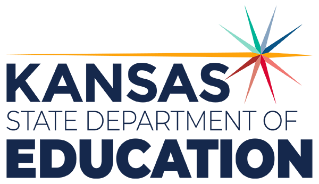 900 S.W. Jackson Street, Suite 102Topeka, Kansas 66612-1212https://www.ksde.orgThe Kansas State Department of Education does not discriminate on the basis of race, color, national origin, sex, disability or age in its programs and activities and provides equal access to any group officially affiliated with the Boy Scouts of America and other designated youth groups. The following person has been designated to handle inquiries regarding the nondiscrimination policies:	KSDE General Counsel, Office of General Counsel, KSDE, Landon State Office Building, 900 S.W. Jackson, Suite 102, Topeka, KS 66612, (785) 296-3201. Student name: Graduation Date:#DESCRIPTIONRATING1.1Install, configure, and manage server hardware and server operating systems1.2Implement proper server hardening and security controls1.3Successfully troubleshoot common server problems1.4Demonstrate an understanding of key disaster recovery, high availability, and backup concepts#DESCRIPTIONRATING2.1Configure, install and upgrade operating systems, including: Windows, Apple OS X, Linux, iOS, Android and Windows Mobile.2.2Install and image virtual machines2.3Set up and troubleshoot peripheral devices2.4Assemble and disassemble computing hardware2.5Set up and support basic home and small office networks2.6Implement cybersecurity controls appropriate to helpdesk and technical support roles2.7Troubleshoot and support end-user access to applications and data